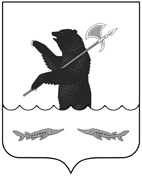 П О С Т А Н О В Л Е Н И ЕАДМИНИСТРАЦИИРыбинского муниципального районаОт 30.05.2012								 №     972    Об утверждении Порядка проведения мониторинга кредиторской задолженности и признании утратившими силу постановлений администрации Рыбинского муниципального района от 01.06.2010 № 1786, от 16.03.2011 № 401В целях реализации Федерального закона от 8 мая 2010 года N 83-ФЗ "О внесении изменений в отдельные законодательные акты Российской Федерации в связи с совершенствованием правового положения государственных (муниципальных) учреждений" и совершенствования порядка проведения мониторинга кредиторской задолженности, Администрация Рыбинского муниципального района  ПОСТАНОВЛЯЕТ:Утвердить прилагаемый Порядок проведения мониторинга кредиторской задолженности.Признать утратившими силу постановление администрации Рыбинского муниципального района от 01.06.2010 г. № 1786 «Об утверждении Порядка проведения мониторинга кредиторской задолженности муниципальных учреждений и муниципальных унитарных предприятий Рыбинского муниципального района», постановление администрации Рыбинского муниципального района от 16.03.2011 г. № 401 «О внесении изменений в постановление администрации Рыбинского муниципального района от 01.06.2010 г.  № 1786».Главным распорядителям бюджетных средств (учредителям) довести  Порядок до подведомственных муниципальных учреждений.Постановление вступает в силу с момента подписания.Контроль за исполнением постановления возложить на заместителя главы администрации – начальника Управления экономики и финансов администрации Рыбинского муниципального района Кустикову О. И.Глава Рыбинского муниципального района			                     	А.Н. КитаевПриложениек постановлению администрацииРыбинского муниципального районаот 30.05.2012 № 972ПОРЯДОКПРОВЕДЕНИЯ МОНИТОРИНГА КРЕДИТОРСКОЙ ЗАДОЛЖЕННОСТИ1. ОСНОВНЫЕ ПОЛОЖЕНИЯ1.1. Порядок проведения мониторинга кредиторской задолженности (далее - Порядок) разработан в целях усиления контроля за использованием средств местного бюджета и направлен на снижение кредиторской задолженности муниципальных учреждений Рыбинского муниципального района.1.2. В настоящем Порядке используются следующие понятия:- главные распорядители средств местного бюджета - органы местного самоуправления и структурные подразделения, указанные в ведомственной структуре расходов бюджета, имеющие право распределять бюджетные ассигнования и лимиты бюджетных обязательств между подведомственными распорядителями и (или) получателями бюджетных средств, а также осуществляющие функции и полномочия учредителя бюджетных и автономных учреждений (далее - главные распорядители);- муниципальные учреждения - муниципальные казенные, бюджетные и автономные учреждения Рыбинского муниципального района (далее - учреждения);- кредиторская задолженность - задолженность по принятым, но не исполненным денежным обязательствам;- текущая кредиторская задолженность - задолженность, в установленном порядке отраженная в бухгалтерском учете, срок погашения которой перед субъектами соответствующих отношений, предусмотренный условиями трудовых договоров, муниципальных контрактов, договоров на закупку товаров (работ, услуг), гражданско-правовых договоров иного характера, а также законодательством о налогах и сборах, не наступил;- просроченная кредиторская задолженность - задолженность, в установленном порядке отраженная в бухгалтерском учете, срок погашения которой перед субъектами соответствующих отношений, предусмотренный условиями трудовых договоров, договоров на закупку товаров (работ, услуг) для муниципальных нужд, государственных контрактов, гражданско-правовых договоров иного характера, а также законодательством о налогах и сборах, наступил, а в случае если срок погашения не установлен, - по истечении трех месяцев с момента возникновения обязательства.1.3. В целях оптимизации объемов кредиторской задолженности главные распорядители осуществляют оперативный контроль (далее - мониторинг) за состоянием кредиторской задолженности подведомственных им учреждений.2. МОНИТОРИНГ КРЕДИТОРСКОЙ ЗАДОЛЖЕННОСТИ2.1. Мониторинг кредиторской задолженности осуществляется главными распорядителями и Управлением экономики и финансов администрации Рыбинского муниципального района на основании данных бухгалтерского учета по состоянию на первое число месяца, следующего за отчетным.2.2. Мониторинг за состоянием кредиторской задолженности осуществляется по кодам счетов бюджетного учета по видам финансового обеспечения (деятельности), в том числе:1 - бюджетная деятельность;2 - собственные доходы учреждения;4 - субсидии на выполнение муниципального задания;5 - субсидии на иные цели;6 - бюджетные инвестиции;7 - средства по обязательному медицинскому страхованию.2.3. Муниципальные учреждения ежемесячно, в срок до 7 числа месяца, следующего за отчетным, представляют главным распорядителям на бумажном носителе и в электронном виде сведения о состоянии просроченной кредиторской задолженности по форме 1, приведенной в приложении к Порядку, и сведения о превышении предельно допустимых значений просроченной кредиторской задолженности бюджетных и автономных учреждений по форме 2, приведенной в приложении к Порядку.2.4. В случае если предельно допустимые значения просроченной кредиторской задолженности превышают установленные, то руководитель такого учреждения представляет главному распорядителю пояснительную записку, в которой указывает причины неудовлетворительных результатов и мероприятия, направленные на снижение или ликвидацию просроченной кредиторской задолженности.2.5. Главные распорядители ежемесячно обобщают полученную информацию о состоянии кредиторской задолженности по подведомственным учреждениям, а также дополняют ее сведениями о состоянии просроченной кредиторской задолженности по данным бухгалтерского учета главного распорядителя.2.6. Главные распорядители до 10 числа месяца, следующего за отчетным, представляют в Управление экономики и финансов администрации Рыбинского муниципального района сводные сведения о состоянии просроченной кредиторской задолженности и справочную информацию о состоянии просроченной кредиторской задолженности по формам 3 и 4, приведенным в приложении к Порядку, на бумажном носителе и в электронном виде.2.7. К результатам мониторинга главные распорядители прилагают пояснительную записку о мерах, принятых главными распорядителями, по снижению и (или) недопущению просроченной кредиторской задолженности.2.8. Руководители главных распорядителей несут ответственность за полноту и достоверность данных, передаваемых в Управление экономики и финансов администрации Рыбинского муниципального района.2.9. Цифровые данные, вносимые в формы, приведенные в приложении к Порядку, указываются с двумя десятичными знаками после запятой.В случае отсутствия цифровых значений формы не заполняются, главные распорядители направляют в Управление экономики и финансов администрации Рыбинского муниципального района письмо об отсутствии просроченной кредиторской задолженности в срок до 10 числа месяца, следующего за отчетным.3. МЕРОПРИЯТИЯ ПО СОКРАЩЕНИЮ, ЛИКВИДАЦИИ И РЕСТРУКТУРИЗАЦИИ ПРОСРОЧЕННОЙ КРЕДИТОРСКОЙ ЗАДОЛЖЕННОСТИ3.1. Просроченная кредиторская задолженность принимается к погашению за счет ассигнований, предусмотренных главным распорядителям в бюджете Рыбинского муниципального района на текущий и очередной финансовые годы, а также средств, предусмотренных планом финансово-хозяйственной деятельности по соответствующим видам финансового обеспечения.3.2. При необходимости главные распорядители принимают меры в соответствии с нормативными правовыми актами Российской Федерации, Ярославской области, Рыбинского муниципального района.3.3. В отношении просроченной кредиторской задолженности, срок погашения которой составляет более одного года, но не превышает срока исковой давности, определенного гражданским законодательством Российской Федерации, учреждения принимают меры для заключения с кредитором соглашения о реструктуризации просроченной кредиторской задолженности с оформлением графика погашения просроченной кредиторской задолженности.3.4. Вопросы урегулирования просроченной кредиторской задолженности, требующей уточнения, решаются в индивидуальном порядке путем переговоров между учреждениями и кредиторами.3.5. Погашение просроченной кредиторской задолженности по решению суда осуществляется в соответствии с законодательством Российской Федерации.4. РЕЗУЛЬТАТЫ МОНИТОРИНГА4.1. Результаты мониторинга используются:- при осуществлении главными распорядителями контроля предельно допустимых значений просроченной кредиторской задолженности учреждений Рыбинского муниципального района;- при оценке качества финансового менеджмента главных распорядителей;- при оценке эффективности деятельности учреждений;- при реализации мер по сокращению просроченной кредиторской задолженности;- при прогнозировании расходной части бюджета Рыбинского муниципального района на очередной финансовый год и плановый период, а также при текущем прогнозировании расходов бюджета.4.2. Управление экономики и финансов администрации Рыбинского муниципального района анализирует полученную в ходе мониторинга информацию и использует ее для составления бюджетной отчетности, аналитических отчетов и материалов для докладов руководства органов местного самоуправления Рыбинского муниципального района.4.3. Результаты мониторинга Управление экономики и финансов администрации Рыбинского муниципального района размещает на официальном сайте администрации Рыбинского муниципального района до 16 числа месяца, следующего за отчетным.Приложениек ПорядкуФОРМЫ ДОКУМЕНТОВДЛЯ ОФОРМЛЕНИЯ РЕЗУЛЬТАТОВ ПРОВЕДЕНИЯ МОНИТОРИНГАКРЕДИТОРСКОЙ ЗАДОЛЖЕННОСТИ МУНИЦИПАЛЬНЫХ УЧРЕЖДЕНИЙРЫБИНСКОГО МУНИЦИПАЛЬНОГО РАЙОНАФорма 1Сведения о состоянии просроченной кредиторской задолженности____________________________________________________________________________________(наименование учреждения)на 1 ______________ 20__ г.                                                       								     								       (рублей)Руководитель учреждения           _____________   _________________________                        			        (подпись)       (расшифровка подписи)Главный бухгалтер                 _____________   _________________________                                    (подпись)       (расшифровка подписи)Форма 2Сведения о превышении предельно допустимых значенийпросроченной кредиторской задолженности бюджетных и автономных учреждений Рыбинского муниципального района____________________________________________________________(наименование учреждения)на 1 ______________ 20____ г.                                                  							                 (рублей)Руководитель учреждения           _____________   _________________________  		                                  (подпись)  	     (расшифровка подписи)Главный бухгалтер                 _____________   _________________________                         			      (подпись)	      (расшифровка подписи)Форма 3Сводные сведения о состоянии просроченнойкредиторской задолженности_______________________________________________________________________________________(наименование главного распорядителя средств бюджета РМР; учредителя)на 1 ______________ 20__ г.                                                                  															 (рублей)Руководитель учреждения           _____________   _________________________                                    (подпись)       (расшифровка подписи)Главный бухгалтер                 _____________   _________________________                                    (подпись)       (расшифровка подписи)Форма 4Справочная информацияо состоянии просроченной кредиторской задолженности____________________________________________________________(наименование главного распорядителя средств бюджета РМР; учредителя)на 1 ______________ 20___ г.(рублей)Руководитель учреждения           _____________   _________________________                                    (подпись)       (расшифровка подписи)Главный бухгалтер                 _____________   _________________________                                    (подпись)       (расшифровка подписи)N 
п/пГруппа расходовКод счета  
бюджетного 
(бухгалтер-
ского) уче-
таВсегоВ том числеВ том числеВ том числеВ том числеВ том числеВ том числеВ том числеВ том числеВ том числеВ том числеВ том числеВ том числеВ том числеВ том числеN 
п/пГруппа расходовКод счета  
бюджетного 
(бухгалтер-
ского) уче-
таВсегоглавные  
распоря- 
дители   
бюджетных
средствказенные
учрежде-
ниябюджетные учреждениябюджетные учреждениябюджетные учреждениябюджетные учреждениябюджетные учреждениябюджетные учрежденияавтономные учрежденияавтономные учрежденияавтономные учрежденияавтономные учрежденияавтономные учрежденияавтономные учрежденияN 
п/пГруппа расходовКод счета  
бюджетного 
(бухгалтер-
ского) уче-
таВсегоглавные  
распоря- 
дители   
бюджетных
средствказенные
учрежде-
нияитогов т.ч. по видам     
финансового обеспеченияв т.ч. по видам     
финансового обеспеченияв т.ч. по видам     
финансового обеспеченияв т.ч. по видам     
финансового обеспеченияв т.ч. по видам     
финансового обеспеченияитогов т.ч. по видам     
финансового обеспеченияв т.ч. по видам     
финансового обеспеченияв т.ч. по видам     
финансового обеспеченияв т.ч. по видам     
финансового обеспеченияв т.ч. по видам     
финансового обеспеченияN 
п/пГруппа расходовКод счета  
бюджетного 
(бухгалтер-
ского) уче-
таВсегоглавные  
распоря- 
дители   
бюджетных
средствказенные
учрежде-
нияитого24567итого245671234567891011121314151617181 Оплата труда        030210000  2 Услуги связи        030221000  3 Транспортные услуги 030222000  4 Коммунальные услуги 030223000  5 Арендная плата за   
пользование         
имуществом          030224000  6 Работы, услуги по   
содержанию имущества030225000  7 Прочие работы,      
услуги              030226000  8 Увеличение стоимости
основных средств    030231000  9 Увеличение стоимости
материальных запасов030234000  10 Безвозмездные       
перечисления        
государственным и   
муниципальным       
организациям        030241000  11 Безвозмездные       
перечисления, кроме 
государственных и   
муниципальных       
организаций         030242000  12 Пособия по          
социальной помощи   
населению           030262000  13 Прочие расходы      030291000  14 Платежи в бюджеты - 
всего из них:       030301000 -
030313000  15 НДФЛ                030301000  16 Страховые взносы по 
временной           
нетрудоспособности  030302000  17 Социальные взносы   030306000 -
030311000  Итого                   Итого                   N 
п/пНаименование показателяБюджетные 
учрежденияАвтономные
учреждения12341 Общая сумма просроченной  кредиторской задолженности           2 Сумма просроченной кредиторской задолженности, срок просрочки по которой составляет три и  менее дней                                     3 Сумма просроченной кредиторской задолженности, 
сложившейся по состоянию на 01.01.2012 (неурегулированной)                            4 Сумма просроченной кредиторской задолженности, 
сложившейся по вине учредителя в связи с нарушением сроков перечисления субсидий        5 Расчетный размер просроченной  кредиторской задолженности           
(стр. 1 - стр. 2 - стр. 3 - стр. 4)       6 Актив баланса бюджетного учреждения на начало отчетного периода (за исключением остаточной стоимости недвижимого имущества и особо ценного движимого имущества)                           7 Превышение общей суммы просроченной кредиторской задолженности над активами баланса (стр. 5 - стр. 6)                Превышение предельно допустимых значений просроченной кредиторской задолженности:    xx8 По оплате труда перед работниками учреждения (за исключением депонированных сумм) свыше 1  календарного месяца                            9 По оплате налогов, сборов, взносов, обязательных платежей в бюджеты (штрафы, пени, штрафные санкции) свыше 2 календарных месяцев  подряд                                         10 Имеющих превышение общей суммы просроченной    
кредиторской задолженности над активами баланса (за исключением остаточной стоимости недвижимого имущества и особо ценного движимого имущества) свыше 3 календарных месяцев подряд  N 
п/пГруппа расходовКод счета  
бюджетного 
(бухгалтер-
ского)     
учетаВсегоВ том числеВ том числеВ том числеВ том числеВ том числеВ том числеВ том числеВ том числеВ том числеВ том числеВ том числеВ том числеВ том числеВ том числеN 
п/пГруппа расходовКод счета  
бюджетного 
(бухгалтер-
ского)     
учетаВсегоглавные  
распоря- 
дители   
бюджетных
средствказенные
учрежде-
ниябюджетные учреждениябюджетные учреждениябюджетные учреждениябюджетные учреждениябюджетные учреждениябюджетные учрежденияавтономные учрежденияавтономные учрежденияавтономные учрежденияавтономные учрежденияавтономные учрежденияавтономные учрежденияN 
п/пГруппа расходовКод счета  
бюджетного 
(бухгалтер-
ского)     
учетаВсегоглавные  
распоря- 
дители   
бюджетных
средствказенные
учрежде-
нияитогов т.ч. по видам    
финансового обеспеченияв т.ч. по видам    
финансового обеспеченияв т.ч. по видам    
финансового обеспеченияв т.ч. по видам    
финансового обеспеченияв т.ч. по видам    
финансового обеспеченияитогов т.ч. по видам    
финансового обеспеченияв т.ч. по видам    
финансового обеспеченияв т.ч. по видам    
финансового обеспеченияв т.ч. по видам    
финансового обеспеченияв т.ч. по видам    
финансового обеспеченияN 
п/пГруппа расходовКод счета  
бюджетного 
(бухгалтер-
ского)     
учетаВсегоглавные  
распоря- 
дители   
бюджетных
средствказенные
учрежде-
нияитого24567итого245671234567891011121314151617181 Оплата труда        030210000  2 Услуги связи        030221000  3 Транспортные услуги 030222000  4 Коммунальные услуги 030223000  5 Арендная плата за   
пользование         
имуществом          030224000  6 Работы, услуги по   
содержанию имущества030225000  7 Прочие работы,      
услуги              030226000  8 Увеличение стоимости
основных средств    030231000  9 Увеличение стоимости
материальных запасов030234000  10 Безвозмездные       
перечисления        
государственным и   
муниципальным       
организациям        030241000  11 Безвозмездные       
перечисления, кроме 
государственных и   
муниципальных       
организаций         030242000  12 Пособия по          
социальной помощи   
населению           030262000  13 Прочие расходы      030291000  14 Платежи в бюджеты - 
всего, из них:      030301000 -
030313000  15 НДФЛ                030301000  16 Страховые взносы по 
временной           
нетрудоспособности  030302000  17 Социальные взносы   030306000 -
030311000  Итого                   Итого                   N 
п/пНаименование показателяВсегоВ том числеВ том числеN 
п/пНаименование показателяВсегобюджетные 
учрежденияавтономные
учреждения123451 Количество учреждений, допустивших наличие просроченной кредиторской задолженности, в том числе:       2 Срок просрочки по которой составляет три  и менее дня                              3 Имеющих неурегулированную задолженность  
по состоянию на 01.01.2012               4 Имеющих задолженность по вине учредителя в связи с нарушением сроков перечисления субсидий                                 5 Количество учреждений, допустивших превышение предельно допустимых значений просроченной кредиторской задолженности, из них:                  6 По оплате труда перед работниками учреждения (за исключением депонированных сумм) свыше 1 календарного месяца        7 По оплате налогов, сборов, взносов,  обязательных платежей в бюджеты (штрафы, пени, штрафные санкции) свыше 2 календарных месяцев подряд               8 Имеющих превышение общей суммы просроченной кредиторской задолженности над активами баланса (за исключением остаточной стоимости недвижимого         
имущества и особо ценного движимого имущества) свыше 3 календарных месяцев подряд                                   